АДМИНИСТРАЦИЯ  ИЗОБИЛЬНЕНСКОГО  СЕЛЬСКОГО ПОСЕЛЕНИЯНИЖНЕГОРСКОГО  РАЙОНАРЕСПУБЛИКИ  КРЫМПОСТАНОВЛЕНИЕ01.08.2018 г.                               с.Изобильное                                     № _79Об утверждении Программы по профилактике преступности на территории Изобильненского сельского поселения Нижнегорского района Республики Крым на 2018 - 2020 гг.        На основании Федерального закона  от 6 октября 2003 года №131-ФЗ «Об общих принципах организации местного самоуправления в Российской Федерации», в соответствии с Уставом муниципального образования Изобильненское сельское поселение Нижнегорского района Республики Крым, с целью предупреждения преступности и угрозы совершения террористических актов на территории Изобильненского сельского поселения, в целях обеспечения безопасности населения и сохранности объектов поселения, Администрация Изобильненского сельского поселения Нижнегорского района Республики Крым                                          ПОСТАНОВЛЯЕТ:       1.Утвердить прилагаемую Программу по профилактике преступности на территории Изобильненского сельского поселения Нижнегорского района Республики Крым на 2018 – 2020 гг согласно (приложению №1).       2.Обнародовать настоящее постановление на доске объявлений  Изобильненского сельского совета и опубликовать на сайте:  izobilnoe-sp.ru.      3.Контроль за исполнением данного постановления оставляю за собой.Председатель Изобильненского сельского совета –глава администрации Изобильненского сельскогопоселения	                                                                                              Л.Г.НазароваПриложение 1 к постановлению Администрации Изобильненского сельского поселения 01 августа 2018г № 79ПРОГРАММАпо профилактике преступности на территории Изобильненского сельского поселения Нижнегорского района Республики Крымна 2018 - 2020 ггРаздел 1. Характеристика проблемы, на решение которой направлена ПрограммаСогласно Федеральному закону от 6 октября 2003 года N 131-ФЗ «Об общих принципах организации местного самоуправления в Российской Федерации» полномочия по профилактике преступности, терроризма и экстремизма, а также минимизации и (или) участие в ликвидации последствий проявлений терроризма и экстремизма в границах поселения являются вопросами местного значения поселения.Федеральными законами «О противодействии терроризму» от 06 марта 2006 года №35-ФЗ и «О противодействии экстремистской деятельности» предусматриваются  такие мероприятия по профилактике преступлений и по противодействию терроризму и экстремизму, как создание механизма  взаимодействия органов местного самоуправления, правоохранительных  и иных государственных органов с гражданами  и институтами гражданского общества; обеспечение доступа граждан к информации о деятельности  органов местного самоуправления; осуществление контроля за использованием муниципального имущества и муниципальных ресурсов; усиление контроля  за решением вопросов, содержащихся в обращениях граждан и юридических лиц; повышение ответственности органов местного самоуправления и их должностных лиц за непринятие мер по устранению причин совершения террористических и экстремистских актов.Раздел 2. Основные цели и задачи Программы.	Настоящая Программа направлена на достижение следующих основных целей:1. Предупреждение угрозы совершения преступлений, террористических и экстремистских актов на территории Изобильненского сельского поселения. 2. Снижение уровня преступности на территории Изобильненского сельского поселения.3. Снижение уровня алкоголизации населения Изобильненского сельского поселения. 4. Искоренение наркомании как общественного зла. Профилактика наркомании среди подростков и молодежи.5. Обеспечение безопасности населения.6. Формирование у населения нетерпимого отношения к совершению преступлений, террористических и экстремистских проявлений.7. Привлечение общественных институтов к противодействию терроризму, экстремизму, алкоголизму, наркомании и табакокурению.8. Профилактика преступлений террористического и экстремистского характера. 9. Сохранность объектов поселения.Достижение указанных целей возможно посредством решения основных задач:1. Воспитание отрицательного отношения к совершению преступлений, проявлениям терроризма и экстремизма.2. Снижение уровня алкоголизации населения Изобильненского сельского поселения. 3. Организация и координация работы комиссий, созданных при Администрации Изобильненского сельского поселения Нижнегорского района Республики Крым, по предупреждению угрозы совершения террористских и экстремистских актов и преступлений.4. Проведение мероприятий по устранению причин и условий, способствующих совершению преступлений, террористических и экстремистских   проявлений.5. Индивидуальная работа с людьми, злоупотребляющими алкоголем, наркотическими средствами, табачными изделиями.Достижение поставленных целей и решение вышеперечисленных задач достигается посредством реализации системы мероприятий, предусмотренных настоящей Программой.Раздел 3. Ресурсное обеспечение ПрограммыФинансирование Программы осуществляется за счет следующих источников:- бюджета Изобильненского сельского поселения - за счет доходов, поступающих в бюджет Изобильненского сельского поселения.  Раздел 4. Контроль реализации программных мероприятий и Программы в целомКонтроль за реализацией Программы осуществляет Администрация Изобильненского сельского поселения Нижнегорского района Республики Крым на основе материалов и отчетов, представляемых организациями и общественными комиссиями о ходе выполнения ими программы.Организации и комиссии в течение месяца после окончания квартала представляют в Администрацию Изобильненского сельского поселения Нижнегорского района Республики Крым ежеквартальный отчет о выполнении программы. Администрация Изобильненского сельского поселения Нижнегорского района Республики Крым на основании представленных отчетов готовит сводный отчет о ходе реализации Программы. Администрация Изобильненского сельского поселения Нижнегорского района Республики Крым также вправе использовать иные формы и методы контроля за реализацией Программы.Раздел 5. Оценка социально-экономической эффективности реализации Программы	В результате реализации Программы предполагается достижение следующих положительных результатов: 	1. Укрепление доверия населения и общественных институтов к деятельности органов местного самоуправления Изобильненского сельского поселения.	2. Укрепление доверия населения и общественных институтов к деятельности органов внутренних дел работающих на территории Изобильненского сельского поселения. 	3. Исключение угрозы совершения преступлений, террористических и экстремистских актов на территории Изобильненского сельского поселения.  4. Снижение уровня преступности на территории Изобильненского сельского поселения. 5. Искоренение алкоголизма, наркомании и табакокурения среди подростков, молодежи и взрослого населения Изобильненского сельского поселения.6. Обеспечение безопасности населения. 7. Формирование у населения нетерпимого отношения к совершению преступлений, террористических и экстремистских проявлений, алкоголизму и наркомании.8. Привлечение общественных институтов к противодействию преступности, терроризму и экстремизму.9. Сохранность объектов поселения.Приложение N 1к Программе по профилактике  преступности на территории Изобильненского сельского поселения  Нижнегорского района Республики Крым на 2018-2020 гг.ПЕРЕЧЕНЬмероприятий Программы по профилактике преступности на территории Изобильненского сельского поселения Нижнегорского района Республики Крым на 2018-2020 ггЦели     и    задачи
Программы           Цели: 1. Предупреждение угрозы совершения  преступлений и  террористических актов на территории  Изобильненского сельского поселения, 2. Снижение уровня  преступности на территории Изобильненского сельского поселения;3. Обеспечение  безопасности населения;4. Формирование у населения нетерпимого отношения к совершению преступлений, террористических и экстремистских   проявлений;5. Привлечение общественных институтов к противодействию преступности, терроризма и экстремизма;6. Профилактика детской преступности, действий террористического и экстремистского характера; 7. Профилактика преступлений террористического и экстремистского характера среди взрослого населения;8. Профилактика алкоголизма, наркомании и табакокурения среди  детей подросткового возраста и молодежи;9. Профилактика алкоголизма и наркомании в семьях, находящихся в социально-опасном положении и имеющих несовершеннолетних детей;  10. Сохранность  объектов поселения.Задачи: 1. Воспитание у детей и взрослого населения отрицательного отношения к  преступности, а также проявлениям терроризма и экстремизма;2. Воспитание у детей и молодежи отрицательного отношения к алкоголизму, наркомании и табакокурению; 3. Организация  и координация совместной работы детских учреждений, учреждений культуры и организаций социального характера, способных проводить профилактическую работу по предупреждению угрозы совершения преступлений, террористических и экстремистских актов;4. Организация  и координация работы комиссий, созданных при Администрации Изобильненского сельского поселения Нижнегорского района Республики Крым, по предупреждению угрозы совершения преступлений, террористических и экстремистских актов;5. Проведение мероприятий по устранению причин и условий, способствующих совершению преступлений, террористических и экстремистских   проявлений;6. Проведение мероприятий спортивного, досугового и развлекательного характера с целью привлечения  трудных подростков, детей из неблагополучных семей, находящихся в трудной жизненной ситуации.Важнейшие целевые индикаторы и показатели         
Программы           1. Устранение причин и условий, способствующих совершению преступлений, террористических и экстремистских   проявлений на территории Изобильненского сельского поселения; 2. Воспитание у детей и взрослого населения отрицательного отношения к  преступности, а также проявлениям терроризма и экстремизма;3. Профилактика детской преступности, действий террористического и экстремистского характера;4. Повышение  эффективности деятельности Администрация Изобильненского сельского поселения Нижнегорского района Республики Крым по противодействию преступности,  терроризма и экстремизма;5. Исключение фактов нарушения  законодательства Российской Федерации;6. Обеспечение скоординированной работы всех общественных институтов Изобильненского сельского поселения с целью  профилактики преступности, терроризма и экстремизма на территории поселения;7. Повышение степени «прозрачности» деятельности Администрации Изобильненского сельского поселения Нижнегорского района Республики Крым, установление обратной связи с населением поселка;8. Повышение ответственности руководителей организаций и предприятий, расположенных  на территории Изобильненского сельского поселения, за осуществление мер по противодействию преступности, терроризму и экстремизму.9. Профилактика алкоголизма, наркомании и табакокурения среди  детей подросткового возраста и молодежи;10. Профилактика алкоголизма и наркомании в семьях, находящихся в социально-опасном положении и имеющих несовершеннолетних детей;  Объемы  и  источники
финансирования      -. Срок реализации ПрограммыПрограмма охватывает период по 31 декабря 2020 года№п/пНаименование  мероприятияНаименование  мероприятияНаименование  мероприятияМесто проведения мероприятияМесто проведения мероприятияСроки проведенияСроки проведенияСроки проведенияОтветственные исполнителиОтветственные исполнители12223344455Раздел 1. Мероприятия обще поселкового характераРаздел 1. Мероприятия обще поселкового характераРаздел 1. Мероприятия обще поселкового характераРаздел 1. Мероприятия обще поселкового характераРаздел 1. Мероприятия обще поселкового характераРаздел 1. Мероприятия обще поселкового характераРаздел 1. Мероприятия обще поселкового характераРаздел 1. Мероприятия обще поселкового характераРаздел 1. Мероприятия обще поселкового характераРаздел 1. Мероприятия обще поселкового характера1Проведение плановых совещаний с руководителями организаций, учреждений и служб, расположенных на территории поселения по вопросам, касающимся профилактики преступности:-информирование руководителей и выдача материала, поступающего от районных и иных вышестоящих структур по вопросам профилактики преступлений, наркомании, алкоголизма.-знакомство с материалами, опубликованными в местной печати и средствах массовой информации по вопросам профилактики преступности, антитеррористической деятельности и экстремизма,- координация  работы всех структур поселения в направлении профилактики алкоголизма, наркомании и табакокуренияПроведение плановых совещаний с руководителями организаций, учреждений и служб, расположенных на территории поселения по вопросам, касающимся профилактики преступности:-информирование руководителей и выдача материала, поступающего от районных и иных вышестоящих структур по вопросам профилактики преступлений, наркомании, алкоголизма.-знакомство с материалами, опубликованными в местной печати и средствах массовой информации по вопросам профилактики преступности, антитеррористической деятельности и экстремизма,- координация  работы всех структур поселения в направлении профилактики алкоголизма, наркомании и табакокуренияАдминистрация поселенияАдминистрация поселенияАдминистрация поселенияАдминистрация поселенияВ течение всего периодаПредседатель сельского совета - Глава Администрации Изобильненского сельского поселенияПредседатель сельского совета - Глава Администрации Изобильненского сельского поселенияПредседатель сельского совета - Глава Администрации Изобильненского сельского поселения2Оформление  выставок  и  обновление стендов обучающего характера на случай угрозы возникновения террористического акта, о проявлении бдительности  гражданами, размещение в них памяток от РОВД и другого  доступного  наглядного  материала.Оформление  выставок  и  обновление стендов обучающего характера на случай угрозы возникновения террористического акта, о проявлении бдительности  гражданами, размещение в них памяток от РОВД и другого  доступного  наглядного  материала.Администрация поселенияАдминистрация поселенияАдминистрация поселенияАдминистрация поселенияВ течение всего периодаАдминистрация поселения,  Библиотека, клуб  (по согласованию)Администрация поселения,  Библиотека, клуб  (по согласованию)Администрация поселения,  Библиотека, клуб  (по согласованию)3Оказание помощи и контроль по вопросам разработки  планов, методов  и форм  работы по обеспечению мероприятий  на случай возникновения  угрозы теракта, эвакуации с места теракта, по  профилактике возникновения чрезвычайных ситуаций всеми службами, организациями, учреждениями, предприятиями всех форм собственности, расположенных на территории поселенияОказание помощи и контроль по вопросам разработки  планов, методов  и форм  работы по обеспечению мероприятий  на случай возникновения  угрозы теракта, эвакуации с места теракта, по  профилактике возникновения чрезвычайных ситуаций всеми службами, организациями, учреждениями, предприятиями всех форм собственности, расположенных на территории поселенияТерритория Изобильненского сельского поселенияТерритория Изобильненского сельского поселенияТерритория Изобильненского сельского поселенияТерритория Изобильненского сельского поселенияВ течение всего периода Администрация, библиотека, клуб(по согласованию)Администрация, библиотека, клуб(по согласованию)Администрация, библиотека, клуб(по согласованию)4Организация   тренировочных эвакуаций, обучения  школьников и воспитанников  детского сада и работающих  действиям и знаниям  по обеспечению профилактики и  предупреждения угрозы возникновения теракта  всеми доступными формами и методами, с приглашением  сотрудников РОВД и районных подразделений УФСБ.Организация   тренировочных эвакуаций, обучения  школьников и воспитанников  детского сада и работающих  действиям и знаниям  по обеспечению профилактики и  предупреждения угрозы возникновения теракта  всеми доступными формами и методами, с приглашением  сотрудников РОВД и районных подразделений УФСБ.Территория Изобильненского сельского поселенияТерритория Изобильненского сельского поселенияТерритория Изобильненского сельского поселенияТерритория Изобильненского сельского поселенияВ течение годаАдминистрация, школа, клуб, участковый уполномоченный полицией,сотрудники районных подразделений УФСБ (по согласованию)Администрация, школа, клуб, участковый уполномоченный полицией,сотрудники районных подразделений УФСБ (по согласованию)Администрация, школа, клуб, участковый уполномоченный полицией,сотрудники районных подразделений УФСБ (по согласованию)5Обновление   и  помещение  на досках объявлений  в поселении памяток  от  РОВД по предупреждению теракта, о бдительности граждан, о действиях в момент совершения терактов и т.д.Обновление   и  помещение  на досках объявлений  в поселении памяток  от  РОВД по предупреждению теракта, о бдительности граждан, о действиях в момент совершения терактов и т.д.Администрация поселенияАдминистрация поселенияАдминистрация поселенияАдминистрация поселенияВ течение годаАдминистрация, школа, библиотека, (по согласованию)Администрация, школа, библиотека, (по согласованию)Администрация, школа, библиотека, (по согласованию)6Публикация материалов  по предупреждению преступности и терактов, о работе, по профилактике алкоголизма, наркомании и табакокурения, проводимых в этом направлении в поселенииПубликация материалов  по предупреждению преступности и терактов, о работе, по профилактике алкоголизма, наркомании и табакокурения, проводимых в этом направлении в поселенииАдминистрация поселенияАдминистрация поселенияАдминистрация поселенияАдминистрация поселенияВ течение годаАдминистрация, библиотека, клуб  (по согласованию)Администрация, библиотека, клуб  (по согласованию)Администрация, библиотека, клуб  (по согласованию)7Выявление притонов и мест концентрации лиц, употребляющих наркотические и психотропные вещества, алкоголь и передача сведений в ОВДВыявление притонов и мест концентрации лиц, употребляющих наркотические и психотропные вещества, алкоголь и передача сведений в ОВДТерритория Изобильненского сельского поселенияТерритория Изобильненского сельского поселенияТерритория Изобильненского сельского поселенияТерритория Изобильненского сельского поселенияВ течение всего периодаАдминистрация поселения, участковый уполномоченный полицией (по согласованию)Администрация поселения, участковый уполномоченный полицией (по согласованию)Администрация поселения, участковый уполномоченный полицией (по согласованию)8Выявление граждан, вовлекающих несовершеннолетних в наркотическую среду, ведущих  аморальный образ жизни, склонных к алкоголизму и совершению правонарушений, бродяжничествуВыявление граждан, вовлекающих несовершеннолетних в наркотическую среду, ведущих  аморальный образ жизни, склонных к алкоголизму и совершению правонарушений, бродяжничествуТерритория Изобильненского сельского поселенияТерритория Изобильненского сельского поселенияТерритория Изобильненского сельского поселенияТерритория Изобильненского сельского поселенияВ течение всего периода Администрация, участковый уполномоченный полицией (по согласованию)Администрация, участковый уполномоченный полицией (по согласованию)Администрация, участковый уполномоченный полицией (по согласованию)9Обеспечение безопасности участников культурно-массовых и спортивных мероприятий при их проведенииОбеспечение безопасности участников культурно-массовых и спортивных мероприятий при их проведенииТерритория Изобильненского сельского поселенияТерритория Изобильненского сельского поселенияТерритория Изобильненского сельского поселенияТерритория Изобильненского сельского поселенияВ течение всего периода Администрация, участковый уполномоченный полицией (по согласованию)Администрация, участковый уполномоченный полицией (по согласованию)Администрация, участковый уполномоченный полицией (по согласованию)10Социальный патронаж несовершеннолетних, состоящих на учете в инспекции по делам несовершеннолетних, КДН Нижнегорского районаСоциальный патронаж несовершеннолетних, состоящих на учете в инспекции по делам несовершеннолетних, КДН Нижнегорского районаИзобильненского сельское поселение Изобильненского сельское поселение Изобильненского сельское поселение Изобильненского сельское поселение В течение всего периода Администрация, специалист по социальной работе Нижнегорского центра социальных служб для семьи детей и молодежи (по согласованию) Администрация, специалист по социальной работе Нижнегорского центра социальных служб для семьи детей и молодежи (по согласованию) Администрация, специалист по социальной работе Нижнегорского центра социальных служб для семьи детей и молодежи (по согласованию) 11Проведение профилактических бесед с членами неблагополучных семей во время проведения патронажаПроведение профилактических бесед с членами неблагополучных семей во время проведения патронажаИзобильненское сельское поселение Изобильненское сельское поселение Изобильненское сельское поселение Изобильненское сельское поселение В течение всего периодаАдминистрация, Специалист по социальной работе Нижнегорского центра социальных служб для семьи детей и молодежи (по согласованию)Администрация, Специалист по социальной работе Нижнегорского центра социальных служб для семьи детей и молодежи (по согласованию)Администрация, Специалист по социальной работе Нижнегорского центра социальных служб для семьи детей и молодежи (по согласованию)12Проведение профилактических бесед с родителями, замеченными в злоупотреблении спиртными напитками, наркотическими средствами, табакокуренияПроведение профилактических бесед с родителями, замеченными в злоупотреблении спиртными напитками, наркотическими средствами, табакокуренияИзобильненское сельское поселениеИзобильненское сельское поселениеИзобильненское сельское поселениеИзобильненское сельское поселениеВ течение всего периодаСпециалист по социальной работе Нижнегорского центра социальных служб для семьи детей и молодежи (по согласованию) Специалист по социальной работе Нижнегорского центра социальных служб для семьи детей и молодежи (по согласованию) Специалист по социальной работе Нижнегорского центра социальных служб для семьи детей и молодежи (по согласованию) 13Проведение работы по ограничению доступа  посторонних  лиц в заброшенные, пустующие  здания и строения.Проведение работы по ограничению доступа  посторонних  лиц в заброшенные, пустующие  здания и строения.Территория Изобильненского сельского поселенияТерритория Изобильненского сельского поселенияТерритория Изобильненского сельского поселенияТерритория Изобильненского сельского поселенияВ течение всего периодаАдминистрация, участковый уполномоченный полицией (по согласованию)Администрация, участковый уполномоченный полицией (по согласованию)Администрация, участковый уполномоченный полицией (по согласованию)14Ознакомление и информирование населения поселения  о законно-дательных актах, принимаемых  в области противодействия преступности, экстремизму и терроризмуОзнакомление и информирование населения поселения  о законно-дательных актах, принимаемых  в области противодействия преступности, экстремизму и терроризмуОрганизации и предприятия поселенияОрганизации и предприятия поселенияОрганизации и предприятия поселенияОрганизации и предприятия поселенияВ течение всего периодаАдминистрация поселения, депутаты Изобильненского сельского совета (по согласованию)Администрация поселения, депутаты Изобильненского сельского совета (по согласованию)Администрация поселения, депутаты Изобильненского сельского совета (по согласованию)15Размещение материала по профилактике преступности, терроризма и экстремизма на стенде зданий органов местного самоуправления Изобильненского сельского поселения. Размещение материала по профилактике преступности, терроризма и экстремизма на стенде зданий органов местного самоуправления Изобильненского сельского поселения. Администрация поселения,Администрация поселения,Администрация поселения,Администрация поселения,В течение всего периодаАдминистрация поселения, депутаты Изобильненского сельского совета, участковый уполномоченный полицией,  библиотека (по согласованию)Администрация поселения, депутаты Изобильненского сельского совета, участковый уполномоченный полицией,  библиотека (по согласованию)Администрация поселения, депутаты Изобильненского сельского совета, участковый уполномоченный полицией,  библиотека (по согласованию)Раздел 2. Организационная работа органов местного самоуправления Изобильненского сельского поселенияРаздел 2. Организационная работа органов местного самоуправления Изобильненского сельского поселенияРаздел 2. Организационная работа органов местного самоуправления Изобильненского сельского поселенияРаздел 2. Организационная работа органов местного самоуправления Изобильненского сельского поселенияРаздел 2. Организационная работа органов местного самоуправления Изобильненского сельского поселенияРаздел 2. Организационная работа органов местного самоуправления Изобильненского сельского поселенияРаздел 2. Организационная работа органов местного самоуправления Изобильненского сельского поселенияРаздел 2. Организационная работа органов местного самоуправления Изобильненского сельского поселенияРаздел 2. Организационная работа органов местного самоуправления Изобильненского сельского поселенияРаздел 2. Организационная работа органов местного самоуправления Изобильненского сельского поселенияНаименование мероприятияФорма мероприятияФорма мероприятияФорма мероприятияСроки проведения мероприятияСроки проведения мероприятияСроки проведения мероприятияСроки проведения мероприятияСроки проведения мероприятияОтветственные исполнители1О мероприятиях, реализуемых в Изобильненском сельском поселении в направлении государственной политики становления и развития семейных отношений, материнства и детстваРассмотрение вопроса на сессии Изобильненского сельского советаРассмотрение вопроса на сессии Изобильненского сельского советаРассмотрение вопроса на сессии Изобильненского сельского советаВ течение всего периодаВ течение всего периодаВ течение всего периодаВ течение всего периодаВ течение всего периодадепутаты Изобильненского сельского совета2О реализации полномочий органов местного самоуправления поселения в вопросе организации досуга и обеспечения жителей поселения услугами организаций культурыРассмотрение вопроса на сессии Изобильненского сельского советаРассмотрение вопроса на сессии Изобильненского сельского советаРассмотрение вопроса на сессии Изобильненского сельского советаВ течение всего периодаВ течение всего периодаВ течение всего периодаВ течение всего периодаВ течение всего периодадепутаты Изобильненского сельского совета3О проблемах гражданственности и патриотического воспитания молодежи в Изобильненском сельском поселении Рассмотрение вопроса на сессии Изобильненского сельского советаРассмотрение вопроса на сессии Изобильненского сельского советаРассмотрение вопроса на сессии Изобильненского сельского советаВ течение всего периодаВ течение всего периодаВ течение всего периодаВ течение всего периодаВ течение всего периодадепутаты Изобильненского сельского совета 4Отчет о работе участкового уполномоченного полицией Изобильненского сельского поселенияОтчет перед населениемОтчет перед населениемОтчет перед населениемВ течение всего периодаВ течение всего периодаВ течение всего периодаВ течение всего периодаВ течение всего периодаучастковый уполномоченный полицией (по согласованию) 5О профилактике алкоголизма, наркомании и табакокурения на территории Изобильненского сельского поселения. Анализ работы комиссии по борьбе с алкоголизмом, наркоманией и табакокурениемРассмотрение вопроса на сессии Изобильненского сельского советаРассмотрение вопроса на сессии Изобильненского сельского советаРассмотрение вопроса на сессии Изобильненского сельского советаВ течение всего периодаВ течение всего периодаВ течение всего периодаВ течение всего периодаВ течение всего периодадепутаты Изобильненского сельского совета6О работе участкового уполномоченного полицией Изобильненского сельского поселения Нижнегорского района Республики КрымРассмотрение вопроса на сессии Изобильненского сельского совета Рассмотрение вопроса на сессии Изобильненского сельского совета Рассмотрение вопроса на сессии Изобильненского сельского совета В течение всего периодаВ течение всего периодаВ течение всего периодаВ течение всего периодаВ течение всего периодадепутаты Изобильненского сельского совета7О развитии физкультурно-массовой работы на территории Изобильненского сельского поселенияРассмотрение вопроса на сессии Изобильненского сельского советаРассмотрение вопроса на сессии Изобильненского сельского советаРассмотрение вопроса на сессии Изобильненского сельского советаВ течение всего периодаВ течение всего периодаВ течение всего периодаВ течение всего периодаВ течение всего периодадепутаты Изобильненского сельского совета8О выполнении Программы по профилактике преступности на территории Изобильненского сельского поселения на 2018-2020 ггРассмотрение вопроса на сессии Изобильненского сельского советаРассмотрение вопроса на сессии Изобильненского сельского советаРассмотрение вопроса на сессии Изобильненского сельского советаВ течение всего периодаВ течение всего периодаВ течение всего периодаВ течение всего периодаВ течение всего периодадепутаты Изобильненского сельского совета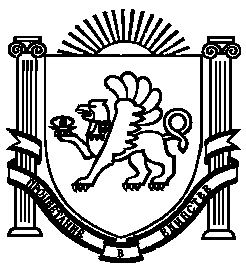 